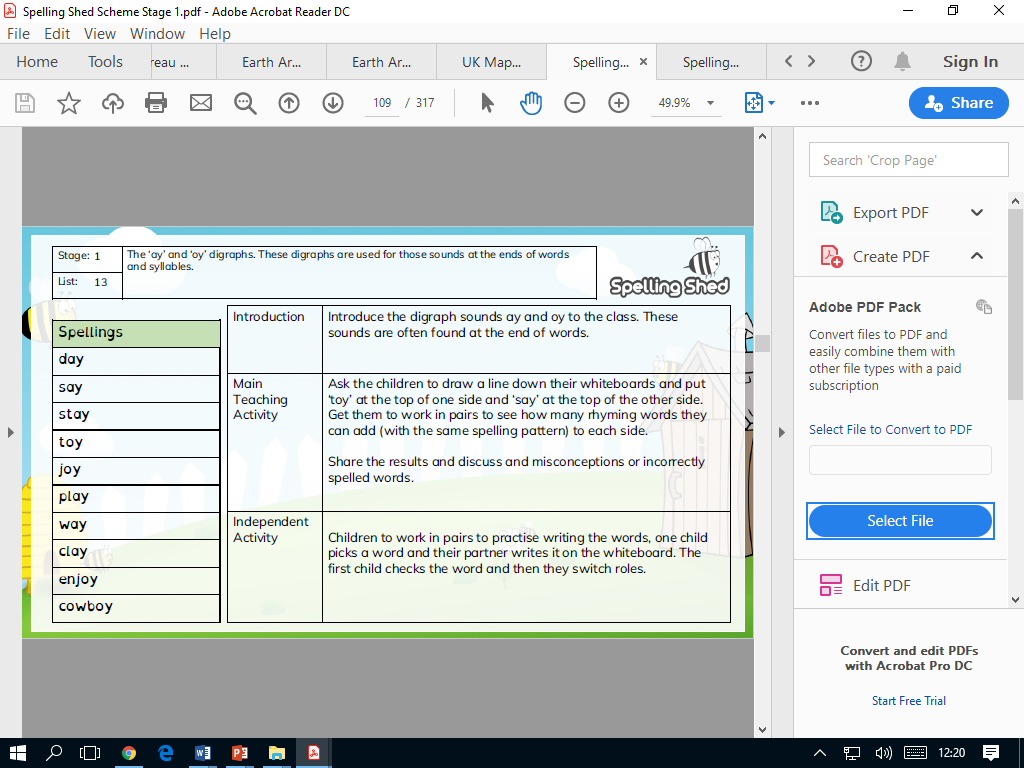 Spelling Test: Year 2 Given: 6.1.20Test: 13.1.20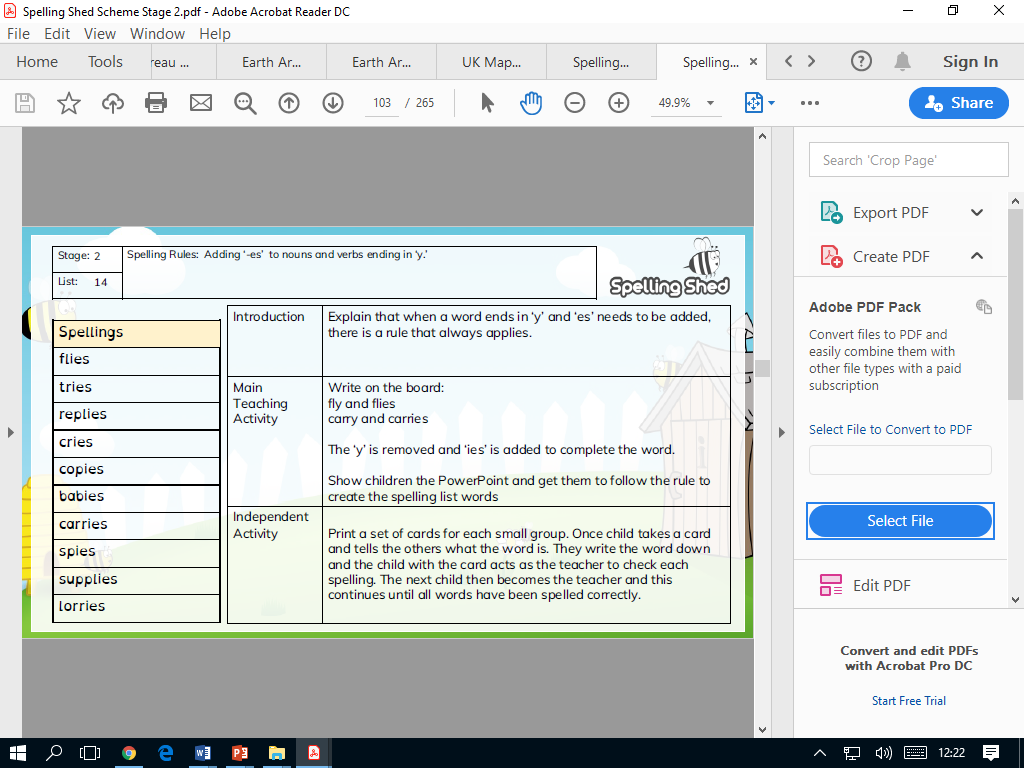 